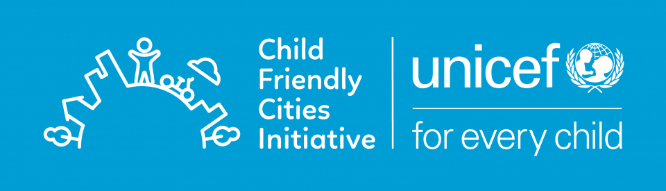 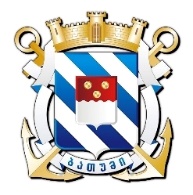 ქ. ბათუმის მუნიციპალიტეტის მერიისბავშვზე მორგებული ქალაქის ინიციატივის (CFCI) განხორციელების 2022-2025 წლების სტრატეგია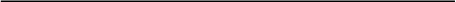 მომზადებულია ქ. ბათუმის მუნიციპალიტეტის მიერ, გაეროს ბავშთა ფონდისა და ბათუმის მერიას შორის  2020 წლის 3 დეკემბერს გაფორმებული ურთიერთ თანამშრომელობის  მემორნადუმის  ფარგლებში ,,ბავშვზე მორგებული ქალაქის ინიციატივის“ „ბავშვზე მორგებული ქალაქის“ აკრედიტაციის მიღების მიზნით,  გაეროს ბავშვთა ფონდის ტექნიკური დახმარებით.   1. სტრატეგიის მისია და ხედვა„ქ. ბათუმის მუნიციპალიტეტის  „ბავშვზე მორგებული ქალაქის ინიციატივის“   სტრატეგიის” (შემდგომში „სტრატეგია“) მისიაა, გაეროს  ბავშვის უფლებათა კონვენციის პრინციპებისა და მიდგომების ადგილობრივი თვითმმართველობის საქმიანობაში დანერგვით ხელი შეუწყოს ქ. ბათუმში ბავშვისათვის უსაფრთხო, ჯანსაღი და კეთილგანწყობილი გარემოს შექმნას.ბავშვზე მორგებული ქალაქების ინიციატივა, რომელსაც უძღვება გაეროს ბავშვთა ფონდი,  მხარს უჭერს მუნიციპალიტეტებს ადგილობრივ დონეზე ბავშვთა უფლებების დაცვაში. ინიციატივა დაინერგა 1996 წლიდან  და მის განხორციელებაში ჩართულია 190 ქვეყნის 3000-ზე მეტი მუნიციპალიტეტი. ბავშვზე მორგებული ქალაქის კონცეფცია აერთიანებს ადგილობრივ ხელისუფლებას და სხვა პარტნიორებს - სამოქალაქო საზოგადოების ორგანიზაციებს, კერძო სექტორს, სამეცნიერო სექტორს, მედიას, და რაც ძალიან მნიშვნელოვანია, თავად ბავშვებს, რომლებიც იღწვიან იმისთვის, რომ მუნიციპალიტეტში არსებული გარემო გაუმჯობესდეს და მაქსიმალურად მოერგოს ბავშვებისა და ახალგაზრდების ინტერესებს. ბავშვზე მორგებული გარემო გულისხმობს გარემოს სადაც:ადგილობრივი ხელისუფლება თითოეულ ბავშვს და ახალგაზრდას ეპყრობა პატივისცემით და სამართლიანად, დისკრიმინაციის გარეშე;ბავშვის აზრი მნიშვნელოვანია; ადგილობრივი ხელისუფლება ითვალისწინებს ბავშვის საჭიროებებსა და პრიორიტეტებს ადგილობრივი პოლიტიკის იმ დოკუმენტების, პროგრამების, პროექტების  დაგეგმვისას, რომლებიც ეხება ბავშვს;ყველა ბავშვს და ახალგაზრდას აქვს წვდომა ხარისხიან სოციალურ სერვისებზე;ყველა ბავშვი და ახალგაზრდა ცხოვრობს უსაფრთხო, დაცულ და სუფთა გარემოში;ყველა ბავშვს და ახალგაზრდას აქვს შესაძლებლობა იცხოვროს ოჯახურ გარემოში, დაისვენოს და განვითარდეს ასაკის შესაბამისად.2. სტრატეგიის ზოგადი მიზანიწინამდებარე სტრატეგიის მიზანს წარმოადგენს ხელი შეუწყოს ქ. ბათუმის მუნიციალიტეტში ბავშვის მიმართ მეგობრული გარემოს შექმნას, სადაც:ბავშვები არიან დაცული ექსპლუატაციის, ძალადობის და ჩაგვრისგან;იზრდებიან ჯანმრთელები, მზრუნველ გარემოში;აქვთ წვდომა საბაზისო სერვისებზე;იღებენ ინკლუზიურ, მონაწილეობით და ხარისხიან განათლებას და იძენენ შესაბამის უნარებს;გამოხატავენ საკუთარ აზრს და ახდენენ გავლენას იმ გადაწყვეტილებებზე, რომლებიც მათ ეხება;მონაწილეობენ საოჯახო, სათემო/საზოგადოებრივ კულტურულ და სოციალურ ცხოვრებაში;ცხოვრობენ სუფთა, დაუბინძურებელ და უსაფრთხო გარემოში, აქვთ წვდომა მწვანე სივრცებზე; აქვთ უსაფრთხო და ასაკის შესაბამისი გარემო თამაშისა და დასვენებისთვის  და მეგობრებთან შესახვედრად;აქვთ თანაბარი შანსი განვითარებისთვის, მიუხედავად ეთნიკური წარმომავლობისა, რწმენისა, შემოსავლისა, სქესისა და ფიზიკური შესაძლებლობებისა.3. სტრატეგიის პრინციპები სტრატეგია ეფუძნება შემდეგ პრინციპებს:გამჭვირვალობა და ანგარიშვალდებულებაინკლუზიურობა და მულტისექტორული მონაწილეობათანასწორობა და თანაბარი ხელმისაწვდომობა მტკიცებულებაზე დაფუძნებული მიდგომაბავშვებისა და ახალგაზრდების აქტიური ჩართულობა დაგეგმვის ციკლის უწყვეტობა და განგრძობადობა4. სტრატეგიის შემუშავების პროცესი სტრატეგია მომზადდა ქ. ბათუმის მუნიციპალიტეტის და UNICEF საქართველოს  პარტნიორობის შედეგად, ქ. ბათუმის მუნიციპალიტეტსა და UNICEF საქართველოს შორის გაფორმებული ურთიერთთანამშრომლობის მემორანდუმის ფარგლებში.სტრატეგია ითვალისწინებს ქ. ბათუმში ბავშვთა კეთილდღეობის სიტუაციური კვლევის შედეგად გამოვლენილ გამოწვევებს და ემსახურება მათზე რეაგირებას. ამასთან, აღნიშული კვლევა წარმოადგენს ათვლის წერტილს სტრატეგიისა და მისი სამოქმედგო გეგმით გათვალისწინებული ღონისძიებების შესრულების და მათი პოზიტიური გავლენის შეფასებისას.სტრატეგიის შექმნის პროცესი მოიცავდა შემდეგ ეტაპებს:ქ. ბათუმში ბავშვთა კეთილდღეობის სიტუაციური კვლევა და შედეგების ანალიზი;ბავშვზე მორგებული ქალაქის სტრატეგიის შესამუშავებლად სამუშაო ჯგუფის შექმნა;ადგილობრივ დონეზე არსებული პროგრამების, რესურსებისა და სერვისების ანალიზი; ბავშვთა კეთილდღეობის კვლევაზე დაყრდნობით პრიორიტეტების განსაზღვრა; შეხვედრები დაინტერესებულ მხარეებთან - არასამთავრო4ბო ორგანიზაციების, სამოქალაქო საზოგადოების, კერძო სექტორის, მოწყვლადი ჯგუფების წარმომადგენლებთან, ბავშვებთან, ახალგაზრდებთან; სტრატეგიის ნარატიული ნაწილის შემუშავება;სტრატეგიის სამოქმედო გეგმის პროექტის შემუშავება;სტრატეგიის ბავშვებთან კონსულტაცია და გამოვლენილი საკითხების ასახვა. სტრატეგიისა და მიმიდინარე წლის სამოქმედო გეგმის იუნისეფის მიერ მხარდაჭერა და ბათუმის მერიისთვის საბოლოო ვერსიის მიწოდება. 5. სტრატეგიული მიზნები და ამოცანებისტრატეგიული მიზანი 1. ბავშვთა სიღარიბის დაძლევა. ბავშვთა სიღარიბის დასაძლევად მუნიციპალიტეტი ახორციელებს  მიზნობრივ პროგრამებს, რომლის საფუძველზე ხდება ფულადი დახმარების გაცემა სოციალურად დაუცველი ბავშვებისა და მრავალშვილიანი ოჯახებისათვის.     ამ კუთხით აუცილებელია მუნიციპალური პროგრამების გაფართოება, რომელიც დაეფუძნება ბენეფიციართა გამოვლენის ალტერნატიულ (სახელმწიფო სოციალური დახმარების მიმღებთა შეფასებისგან დამოუკიდებელ) მექანიზმს.ამოცანები: 1.1. სახელმწიფო სოციალური დახმარების პროგრამების შესახებ მოსახლეობის ცნობიერება ამაღლებულია; 1.2.  ბავშვებისა და ბავშვიანი ოჯახების სოციალური პროგრამების შემუშავების შესაძლებლობები გაძლიერებულია მათ საჭიროებებთან შესაბამისობაში მოსაყვანად.სტრატეგიული მიზანი 2. ბავშვის მიმართ ძალადობის აღმოფხვრა ბათუმის მუნიციპალიტეტში საკმაოდ მაღალია ბავშვთა მიმართ ძალადობის სხვადასხვა ფორმის მაჩვენებელი. ბავშვთა მიმართ ძალადობის წინააღმდეგ საბრძოლველად მნიშნელოვანია მუნიციპალიტეტის იმ თანამშრომლების მომზადება, რომლებსაც ხშირი შეხება აქვთ ბავშვებთან და მათი დატრენინგება ძალადობის, შეურაცხყოფის და უგულებელყოფის შემთხვევების გამოვლენასა და რეფერირებაში. ასევე მნიშვნელოვანია, ძალადობის მსხვერპლი ბავშვებისათვის სარეაბილიტაციო სერვისების შექმნა, მშობლებისთვის პოზიტიური მშობლობის თემაზე სკოლამდელი აღზრდის დაწესებულებებში საგანმანათლებლო პროგრამების დანერგვა, საზოგადოების ცნობიერების გაზრდა პოზიტიური მშობლობის, ბავშვთა უფლებებისა და ბავშვთა მიმართ ძალადობის შედეგების შესახებ, რაც პირდაპირ ემსახურება ძალადობის პრევენციას.ამოცანები: 2.1. ბავშვთან შემხებლობაში მყოფი თანამშრომლების ცოდნა და კვალიფიკაცია გაზრდილია ძალადობის იდენტიფიცირების და რეფერირების მიმართულებთ, ასევე პოზიტიურ აღზრდის მეთოდებში, მათ შორის ფსიქოლოგების, სპეც პედაგოგების, ბაღის აღმზრდელების, და სხვა; 2.2. დანერგილია ძალადობის მსხვერპლი ბავშვებისთვის სარეაბილიტაციო და მხარდაჭერის სერვისები; 2.3.  გაზრდილია ცნობიერება პოზიტიურ მშობლობასთან დაკავშირებით;2.4. გაზრდილია ცნობიერება ბავშვის უფლებების დაცვის საკითხებთან დაკავშირებით;სტრატეგიული მიზანი 3.  ქუჩაში მცხოვრებ და მომუშავე ბავშვებზე ზრუნვა ბათუმში საკმაოდ მაღალია ქუჩაში მცხოვრები და მომუშავე ბავშვების რაოდენობა. ადგილობრივი თვითმმართველობის, ცენტრალური ხელისუფლების ორგანოებსა და არასამთავრობო ორგანიზაციებს შორის მჭიდრო თანამშრომლობით უზრუნველყოფილი უნდა იყოს ქუჩაში მცხოვრები და მომუშავე ბავშვებისათვის მისადაგებული მხარდაჭერა: მუნიციპალური სოციალური დახმარების პროგრამებში ჩართვა, სოციალური საცხოვრისით სარგებლობა,  ფსიქოლოგიური მხარდაჭერის უზრუნველყოფა, სარეაბილიტაციო სერვისები როგორც ბავშვების, ისე მათი მშობლებისათვის, რომლებსაც აქვთ ალკოჰოლის ან ნარკოტიკული საშუალებების მოხმარებასთან დაკავშირებული პრობლემები ან ფსიქოლოგიური დაავადებები. ამოცანები: 3.1. შემუშავებულია მუნიციპალური პროგრამა, ქუჩაში მცხოვრები და მომუშავე ბავშვებისა და მათი ოჯახების მხარდაჭერის მიზნით;3.2. მიმდინარეობს კოორდინაცია სხვადასხვა სამთავრობო/არასამთავრობო  უწყებებთან ქუჩაში მცხოვრები და მომუშავე ბავშვების მონაცემთა ბაზის შექმნის მიზნით.  სტრატეგიული მიზანი 4. ბავშვთა ჯანმრთელობის დაცვის  ხელშეწყობა ბათუმის მუნიციპალიტეტში ჯანდაცვის რამდენიმე პროგრამა მოქმედებს, რაც ნაწილობრივ აფინანსებს ჯანმრთელობის საყოველთაო დაზღვევის ეროვნული პროგრამის მიღმა დარჩენილ სერვისებს - მედიკამენტებით უზრუნველყოფა, გეგმიური ოპერაციების თანადაფინანსება. ჯანდაცვის ძირითად და განსაკუთრებით მნიშვნელოვან სერვისებზე ბავშვების ხელმისაწვდომობის შემდგომი გაუმჯობესებისათვის მიზანშეწონილია, მუნიციპალიტეტის მიერ თანადაფინანსების არსებული პროგრამების ბიუჯეტის გაზრდა და ახალი, მ.შ.  ჯანმრთელობის დაცვის პრევენციული პროგრამების დანერგვა და დაფინანსება. ასევე, მნიშვნელოვანია საყოველთაო სამედიცინო დაზღვევის ფარგლებში დაფინანსებული ჯანდაცვის მომსახურების სახეობისა და დაფინანსების შესახებ ბავშვიანი ოჯახების ინფორმირებულობის გაზრდა.ამოცანები: 4.1. გაზრდილია ბავშვების ჯანდაცვის სერვისების თანადაფინანსება;4.2. გაზრდილია ბავშვების მედიკამენტებით უზრუნველყოფა;4.3. დანერგილია ჯანდაცვის პრევენციული  პროგრამები ბავშვებისათვის - უფასო სამედიცინო სკრინინგი და ფსიქოლოგიური მხარდაჭერის პროგრამა;4.4. გაზრდილია მოსახლეობის ინფორმირებულობა, საყოველთაო სამედიცინო დაზღვევის პროგრამის, დაზღვევით სარგებლობის წესების, მუნიციპალიტეტის მხრიდან  თანადაფინანსების პირობებისა და მოცულობის შესახებ.სტრატეგიული მიზანი 5. შეზღუდული შესაძლებლობის მქონე  (შშმ) ბავშვების  ხელშეწყობა ბავშვთა კეთილდღეობის კვლევის შედეგად გამოვლინდა შეზღუდული შესაძლებლობის მქონე ბავშვებისათვის მხარდამჭერი მუნიციპალური სერვისების კიდევ უფრო გაზრდისა და გაფართოების საჭიროება. ამ კუთხით მნიშვნელოვანია  დონორ და არასამთავრობო ორგანიზაციებთან ურთიერთობა  შეზღუდული შესაძლებლობის მქონე ბავშვებისათვის დღეს ხელმისაწვდომი სერვისების გასაუმჯობესებლად და ახალი სერვისების შესაქმნელად. უნდა შემუშავდეს საშუალოვადიანი გეგმა, რომლის მთავარი მიზანი არის აუცილებელი სოციალური სერვისების ხელმისაწვდომობა ყველა შეზღუდული შესაძლებლობის მქონე ბავშვისათვის. ასევე, მნიშვნელოვანია საინფორმაციო კამპანიის წარმოება შეზღუდული შესაძლებელობების მქონე ადამიანების სტიგმატიზაციის დასაძლევად.ამოცანები: 5.1. გაზრდილია აუტისტური სპექტრის აშლილობის მქონე ბავშვების რეაბილიტაციის პროგრამის მოცვა;5.2. დანერგილია ახალი მუნიციპალური სერვისები შშმ ბავშვების მხარდაჭერის მიზნით;5.2. გაზრდილია მოსახლეობის ცნობიერება როგორც ინკლუზიის, ასევე შეზღუდული შესაძლებლობების მქონე პირთა სტიგმატიზაციის საკითხებზე;5.3. შეზღუდული შესაძლებლობის მქონე ბავშვების მონაცემთა ბაზა განახლებულია;5.4 ადრეული ინტერვენციის და რეაბილიტაციის სერვისებსა და სკოლამდელ დაწესებულებებს შორის თანამშრომლობის მექანიზმი შექმნილიასტრატეგიული მიზანი 6. ბავშვის დასვენებისა და გართობის ხელშეწყობა, ცხოვრების ჯანსაღი წესის პოპულარიზაცია ბათუმში არსებული სარეკრეაციო და დასასვენებელი პარკების აქტიური რეაბილიტაციის მიუხედავად, მწვანე სივრცეების ხელმისაწვდომობა ადგილობრივი მოსახლეობის გარკვეული ნაწილისთვის კვლავ მნიშვნელოვან გამოწვევად რჩება. მოსახლეობის დიდ ნაწილს სჭირდება მუნიციპალური ტრანსპორტით სარგებლობა, დასასვებენებელ პარკში ან საბავშო მოედანზე მისასვლელად. სკვერებისა და საბავშო მოედნების ნაწილი ისევ დაზიანებულია და საჭიროებს აღდგენასა და განახლებას, ნაწილი კი არ არის ადაპტირებული შეზღუდული შესაძლებლობის მქონე პირთათვის.  მნიშვნელოვანია, რომ სკვერების, საბავშვო მოედნებისა და პარკების მშენებლობისა და სარემონტო სამუშაოების წარმოების ტემპი შენარჩუნდეს, რათა მოხდეს მუნიციპალიტეტის გრძელვადიანი მიზნის მიღწევა - რეკრეაციული სივრცეების ხელმისაწვდომობის უზრუნველყოფა ყველა ბავშვისთვის. ამასთანავე პარკები, სარეკრეაციო ზონები უნდა ითვალისწინებდეს ყველა ასაკის ბავშვების განვითარების თავისებურებებს და ინტერესებს. ძალიან მნიშვნელოვანია პარკების მოწყობისას ადგილობრივი მოსახლე ბავშვების ჩართვა პროექტირების პროცესში, მათ შორის ადრეული ასაკის ბავშვების. ამოცანები: 6.1. გაზრდილია დასასვენებელი პარკების, სარეკრეაციო ზონების, სათამაშო და სპორტული მოედნების რაოდენობა ყველას ასაკის ბავშვების საჭიროებების გათვალისწინებით, გაზრდილია ბავშვების ხელმისაწვდომობა სარეკრეაციო და დასასვენებელ სივრცეებზე; 6.2. ძველი სტანდარტით გაშენებული სკვერები, პარკები, სარეკრეაციო სივრცეები, ასევე სათამაშო და სპორტული მოედნები ადაპტირებულია შშმ პირთა საჭიროების შესაბამისად; სტრატეგიული მიზანი 7. ბავშვებისა და ახალგარდების ჩართულობა მათთვის მნიშვნელოვან საკითხებზე გადაწყვეტილების მიღების პროცესშიგაეროს ბავშვის უფლებათა კონვენციის მე-12 მუხლი განსაზღვრავს მონაწილე სახელმწიფოების ვალდებულებას, „უზრუნველყონ საკუთარი შეხედულებების ჩამოყალიბების უნარის მქონე ბავშვის უფლება, თავისუფლად გამოთქვას თავისი შეხედულებები ნებისმიერ საკითხზე, რომელიც მას ეხება, ამასთან, ბავშვის შეხედულებებს სათანადო ყურადღება ეთმობა მისი ასაკისა და სიმწიფის შესაბამისად.“ ეს უფლება აღიარებული და გარანტირებულია საქართველოს ბავშვის უფლებათა კოდექსის მიხედვითაც.  მუნიციპალიტეტმა უნდა შექმნას მექანიზმები ბავშვებისა და მოზარდების ჩართულობისთვის და უზრუნველყოს მათი მოსაზრებების ასახვა ბავშვებთან დაკავშირებულ ყველა გადაწყვეტილებაში. ბავშვებისა და მოზარდების მონაწილეობა ხელს უწყობს უფრო ეფექტიანი და ბავშვის საჭიროებებზე მორგებული პოლიტიკის შემუშავებასა და განხორციელებას.ბავშვებთან დაკავშირებულ ყველა მუნიციპალურ პროგრამას/პროექტს უნდა ჰქონდეს მკაფიო მონაწილეობითი ინსტრუმენტი როგორც დაგეგმვის, ასევე განხორციელებისა და შეფასების ეტაპებზე ბავშვების ჩართულობისთვის.ამოცანები: 7.1. დანერგილია ბავშვებისა და ახალგაზრდების გადაწყვეტილების პროცესში მონაწილეობის ინსტრუმენტები; 7.2. მუნიციპალიტეტის მიერ შემუშავებული პროექტები/პროგრამები ეფუძნება ახალგაზრდების საჭიროებებს; 7.3. გაზრდილია ახალგაზრდებისა და ბავშვების ცნობიერება ადგილობრივი თვითმმართველობის ამოცანებისა და ფუქნციების, აქტიური მოქალაქეობისა და სამოქალაქო პასუხისმგებლობის შესახებ.  სტრატეგიული მიზანი 8. ინკლუზიური და ხარისხიანი სკოლამდელი განათლების ხელშეწყობაადგილობრივი თვითმმართველობის კოდექსი მუნიციპალიტეტის საკუთარ უფლებამოსილებად განსაზღვრავს სკოლამდელი განათლების დაწესებულებების შექმნასა და მათი ფუნქციონირების უზრუნველყოფას. ადრეული და სკოლამდელი აღზრდისა და განათლების შესახებ კანონი კი აზუსტებს მუნიციპალიტეტის ვალდებულებებს სკოლამდელი განათლების სფეროში. ადგილობრივი თვითმმართველობა წარმოადგენს მთავარ აქტორს, რომელიც პასუხისმგებელია სკოლამდელი განათლების ხელმისაწვდომობის, ინკლუზიისა და ხარისხის გაუმჯობესებაზე. ამოცანები:8.1. მუნიციპალიტეტის დონეზე შექმნილია შესაბამისი კვალიფიკაციის მქონე სპეციალისტებისგან შემდგარი სკოლამდელი განათლების ხარისხისა და ინკლუზიის მხარდამჭერი გუნდი.8.2. შეგროვებულია მონაცემები სკოლამდელი განათლების მიღმა დარჩენილ ბავშვებზე და მომზადებულია შესაბამისი გრძელვადიანი სტრატეგია და მოკლე-ვადიანი სამოქმედო გეგმა ხელმისაწვდომობის ეტაპობრივი გაუმჯობესებისთვის, განსაკუთრებით ყველაზე მოწყვლადი ბავშვებისთვის. 8.3. შექმნილია სკოლამდელი განათლების დაწესებულებებში დასაქმებული კადრების უწყვეტი პროფესიული განვითარების სტრატეგია და განფასებული სამოქმედო გეგმა. 8.4. გაზრდილია სკოლამდელი დაწესებულებების გაერთიანების თანამშრომელთა, სკოლამდელი დაწესებულებების თანამშრომელთა და მშობელთა ცნობიერება ბავშვზე ორიენტირებული ინკლუზიური და ხარისხიანი საგანმანათლებლო პრაქტიკისა და  ღონისძიებების შესახებ. 8.5. სკოლამდელი დაწესებულებები უზრუნველყოფილნი არიან ადრეული ასაკის ბავშვის განვითარების, საჭიროებისა და ინტერესის შესაბამისი მრავალფეროვანი, განმავითარებელი საგანმანათლებლო რესურსით, რომელთა შერჩევა ხდება თითოეული სკოლამდელი დაწესებულების პერსონალის მონაწილეობით. სტრატეგიული მიზანი 9.  რისკის ქვეშ მყოფი ბავშვების საზოგადოებაში ინტეგრაციის ხელშეწყობა არასრულწლოვანთა დანაშაულის პრევენცია კვლავ პრობლემური საკითხად რჩება. რისკის ქვეშ მყოფ ბავშვებში მოიაზრება როგორც სისხლის სამართლებრივი პასუხისმგებლობის ასაკს მიუღწეველი (14 წლამდე), ისე რთული ქცევის მქონე 18 წლამდე ბავშვები. დღეისათვის ქვეყანაში ბავშვთა საჭიროებებზე მორგებული სერვისები შეზღუდულია და ვერ აკმაყოფილებს ბენეფიციარების ინდივიდუალურ მოთხოვნილებებს. სახეზეა ბავშვზე მორგებული სერვისების/მომსახურებების ფართო სპექტრის დანერგვის და განვითარების აუცილებლობა. ამ საქმეში მუნიციპალიტეტების როლი გადამწყვეტია. ამოცანები9.1 მუნიციპალიტეტის დონეზე განვითარებულია ბავშვის ინდივიდუალურ საჭიროებებზე მორგებული სპეციალური სარეაბილიტაციო სერვისების ეფექტიანი მიწოდება რთული ქცევის და სისხლისსამართლებრივი პასუხისმგებლობის ასაკს მიუღწეველი ბავშვების სოციალიზაციის, რესოციალიზაციის და რეაბილიტაციის მიზნით;  9.2 სერვისების განვითარების მიზნით, თანამშრომლობა ხორციელდება საქართველოს იუსტიციის სამინისტროს არასრულწლოვანთა რეფერირების ცენტრთან, საქართველოს ოკუპირებული ტერიტორიაბიდან დევნილთა, შრომის, ჯანმრთელობის  და სოციალური დაცვის სამინისტროს სსიპ სახელმწიფო ზრუნვისა და ტრეფიკინგის მსხვერპლთა, დაზარალებულთა დახმარების სააგენტოსთან, საქართველოს განათლებისა და მეცნიერების სამინისტროსთან, რესურს ცენტრებთან და ყველა სხვა შესაბამის უწყებასთან. 7. სტრატეგიის განხორციელებაში ჩართული აქტორებიბავშვის უფლებების დაცვისა და ბავშვის მხარდაჭერის სფეროში არსებულ გამოწვევათა დაძლევა შეუძლებელია მხოლოდ ადგილობრივი თვითმმართველობის ორგანოების ძალისხმევით. ბავშვზე მორგებული გარემოს უზრუნველსაყოფად მნიშვნელოვანია ყველა აქტორის - სახელისუფლებო, ადგილობრივი თვითმმართველობის, სამოქალაქო და კერძო სექტორის, დონორი ორგანიზაციების, ასევე მედიის წარმომადგენლების, საზოგადოების ყველა წევრის მ.შ. ბავშვებისა და ახალგაზრდების ძალისხმევის გაერთიანება.  სტრატეგია მიზნად ისახავს, უზრუნველყოს დაინტერესებული მხარეების ჩართვა სტრატეგიის განხორციელების, მონიტორინგისა და შეფასების პროცესში. 8. სტრატეგიის განხორციელების მონიტორინგი და შეფასება სტრატეგიის განხორციელების მონიტორინგისა და შეფასებისთვის დაინერგება რიგი მექანიზმები: დამტკიცდება მონიტორინგისა და შეფასების ჩარჩო; ყოველწლიურად გამოქვეყნდება ანგარიში სტრატეგიის განხორციელების შესახებ; ყოველწლიურად ჩატარდება კვლევა სტრატეგიის განხორციელების შედეგად  გავლენის შეფასების მიზნით; შეიქმნება და დაინერგება მონაწილეობითი ინსტრუმენტი - მუდმივმოქმედი პლატფორმა (მუნიციპალური ახალგაზრდელი ფორუმი და ა.შ.), ადგილობრივ თვითმმართველობასა და სხვა დაინტერესებულ პირებს შორის თანამშრომლობის ხელშეწყობისთვის; არსებული შედეგების გათვალისწინებით განხორციელდება სტრატეგიის შუალედური და საბოლოო შეფასება და მასში შესაბამისი დამატებებისა და ცვლილებების შეტანა;სტრატეგია განახლდება ყოველ 3 წელიწადში ერთხელ;სამოქმედო გეგმა იქნება ყოველწლიური.